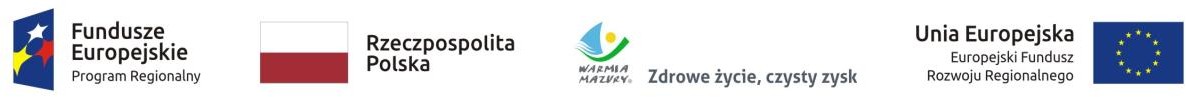 Załącznik nr 2 do Zapytania ofertowego – wzór Formularza ofertyFORMULARZ OFERTOWY Przystępując do postępowania o udzielenie zamówienia publicznego prowadzonego w trybie zapytania ofertowego na zadanie pn.:Dostawa sprzętu RTV i AGD w ramach zadania pn.: „Budowa pawilonu zdrowia wraz z pozostałą infrastrukturą uzdrowiskową  w Lidzbarku Warmińskim”prowadzonego przez Gminę Miejską Lidzbark Warmiński, oświadczam(-y)*, że akceptuję(-my)* w całości warunki zawarte w zapytaniu ofertowym oraz oferuję(-my)* wykonanie przedmiotu zamówienia, zgodnie z opisem przedmiotu zamówienia i wymogami określonymi w zapytaniu ofertowym, za następującą cenę ryczałtową brutto:w tym: Cena oferty brutto stanowi całkowite wynagrodzenie Wykonawcy, uwzględniające wszystkie koszty związane                     z realizacją przedmiotu zamówienia zgodnie z Zapytaniem Ofertowym. Oświadczam (-y), że:oferowana cena jest ceną ryczałtową,oferowana kwota uwzględnia cenę wykonania przedmiotu zamówienia zgodnie z treścią: zapytania ofertowego, wyjaśnieniami do zapytania ofertowego oraz jej zmianami;W przypadku uznania naszej oferty za najkorzystniejszą, oświadczam(-y)*, że przedmiot zamówienia zrealizujemy                    w terminie ………………….. od daty zawarcia umowy do dnia podpisania protokołu odbioru wykonanych bez zastrzeżeń oraz w okresie gwarancji jakości i w okresie rękojmi za wady;dostarczymy sprzęt RTV I AGD do siedziby Zamawiającego wskazanego  
w umowie. Dostarczony sprzęt RTV I AGD jest kompletny i zgodny ze szczegółowym opisem przedmiotu zamówienia. Udzielam(-y)* gwarancji jakości i rękojmi za wady na zrealizowany cały zakres przedmiotu zamówienia, na  okres ……………………...miesięcy, licząc od daty podpisania protokołuodbioru końcowego dostaw, wchodzących w zakres  przedmiotu zamówienia, wykonanych bez zastrzeżeń.Opis oferowanego przedmiotu zamówienia: zapoznaliśmy się z postanowieniami zapytania ofertowego i załącznikami oraz nie wnosimy do nich żadnych zastrzeżeń oraz zdobyliśmy konieczne informacje potrzebne do właściwego wykonania zamówienia,zawarte w zapytaniu ofertowym projektowane postanowienia umowy zostały przez nas zaakceptowane i zobowiązujemy się w przypadku wybrania naszej oferty do zawarcia umowy w miejscu i terminie wyznaczonym przez zamawiającego,akceptujemy warunki płatności określone w projektowanych postanowieniach umowy,uważamy się za związanych niniejszą ofertą przez okres określony w Zapytaniu Ofertowym,Oświadczamy, że w przedmiotowym zamówieniu publicznym:zamierzam powierzyć do wykonania podwykonawcom następującą część zamówienia *nie zamierzam powierzać podwykonawcom żadnej części zamówienia *Udzielimy Zamawiającemu gwarancji dobrej jakości i rękojmi za wady, na okres wskazany w ofercie, licząc od daty odbioru końcowego przedmiotu zamówienia.sposób reprezentacji Wykonawcy/Wykonawców wspólnie ubiegających się o zamówienie* dla potrzeb niniejszego zamówienia jest następujący:…………………………………………………………………………………………………………………………………………………….…………………….........(wypełniają jedynie przedsiębiorcy składający wspólną ofertę-spółki cywilne, konsorcja) Oświadczenie Wykonawcy potwierdzające znajomość obowiązków wynikających z RODO, w szczególności                          w zakresie wypełnienia obowiązków informacyjnych przewidzianych w art. 13 lub art. 14 RODO. Potwierdzam, że znane mi są obowiązki wynikające z Rozporządzenia Parlamentu Europejskiego i Rady (UE) 2016/679 z dnia 27 kwietnia 2016 r. w sprawie ochrony osób fizycznych w związku z przetwarzaniem danych osobowych i w sprawie swobodnego przepływu takich danych oraz uchylenia dyrektywy 95/46/WE (ogólne rozporządzenie o ochronie danych) (Dz. Urz. UE L 119                                          z 04.05.2016, str. 1), zwanego „RODO” i jednocześnie oświadczam, że wypełniłam/-em obowiązki informacyjne przewidziane w art. 13 lub art. 14 RODO wobec osób fizycznych, od których dane osobowe bezpośrednio lub pośrednio pozyskałem w celu ubiegania się o udzielenie zamówienia publicznego w niniejszym postępowaniu.**Upoważnionym do kontaktu w sprawie przedmiotowego postępowania jest:Imię i  nazwisko:  ……………………………………………………………………………………….Tel. ……………………………………. E-mail: ……………………….………………………………Oświadczamy, że [żadne z informacji zawartych w ofercie nie stanowią tajemnicy przedsiębiorstwa  w rozumieniu przepisów o zwalczaniu nieuczciwej konkurencji/ wskazane poniżej informacje zawarte w ofercie stanowią tajemnicę przedsiębiorstwa w rozumieniu przepisów o zwalczaniu nieuczciwej konkurencji i w związku z niniejszym nie mogą być one udostępniane, w szczególności innym uczestnikom postępowania]*Nie uczestniczę(-ymy)* jako Wykonawca w jakiejkolwiek innej ofercie złożonej w celu udzielenia niniejszego zamówienia;Załącznikami do niniejszej oferty są:….......................................................................................................................................….......................................................................................................................................….......................................................................................................................................….......................................................................................................................................Oferta sporządzona jest na	ponumerowanych stronach................................................................                      (Miejscowość, data)....................................................................................                                                                                                                                                                 /pieczęć(-cie) imienna(-e) i podpis(- y) osoby(-ób)   	 	 	 	 	       uprawnionej(-ych) do reprezentowania Wykonawcy(-ców/ * - niepotrzebne skreślić/usunąćZałącznik nr 3 – wzór Oświadczenia usunąć/ dodać wiersze dla wykonawców ubiegających się wspólnie o udzielenie zamówienia.OŚWIADCZENIEo spełnieniu warunków udziału w postępowaniu o udzielenie zamówienia publicznego na:Dostawa sprzętu RTV i AGD w ramach zadania pn.: „Budowa pawilonu zdrowia wraz z pozostałą infrastrukturą uzdrowiskową  w Lidzbarku Warmińskim”Działając w imieniu Wykonawcy i będąc należycie uprawnionym do jego reprezentowania oświadczam, że Wykonawca spełnia warunki dotyczące:zdolności do występowania w obrocie gospodarczym;uprawnień do prowadzenia określonej działalności gospodarczej lub zawodowej, o ile wynika to z odrębnych przepisów;zdolności technicznej lub zawodowej;...............................................................                      (Miejscowość, data)....................................................................................                                                                                                                                                                 /pieczęć(-cie) imienna(-e) i podpis(- y) osoby(-ób)   	 	 	 	 	       uprawnionej(-ych) do reprezentowania Wykonawcy(-ców/ *- niepotrzebne skreślić (usunąć)Załącznik nr 4 do zapytania ofertowego – wzór Formularza Oświadczenia usunąć/ dodać wiersze dla wykonawców ubiegających się wspólnie o udzielenie zamówienia.OŚWIADCZENIEo braku podstaw do wykluczenia z postępowania o udzielenie zamówienia publicznego na: Dostawa sprzętu RTV i AGD w ramach zadania pn.: „Budowa pawilonu zdrowia wraz z pozostałą infrastrukturą uzdrowiskową  w Lidzbarku Warmińskim”Działając w imieniu Wykonawcy i będąc należycie uprawnionym do jego reprezentowania, oświadczam(-y)*, że Wykonawca nie podlega wykluczeniu z postępowania na podstawie okoliczności o których mowa w Rozdziale III ust.8 i 9 Zapytania ofertowego, tj. na podstawie niżej wymienionych okoliczności:Wykonawca podlega wykluczeniu w oparciu o podstawy wykluczenia wskazane art.7 ustawy z dnia 13 kwietnia 2022 r. o szczególnych rozwiązaniach w zakresie przeciwdziałania wspieraniu agresji na Ukrainę oraz służących ochronie bezpieczeństwa narodowego, jak również art. 5k rozporządzenia Rady (UE) nr 833/2014 z dnia 31 lipca 2014 r. dotyczącego środków ograniczających w związku z działaniami Rosji destabilizującymi sytuację na Ukrainie (Dz. Urz. UE nr L 229 z 31.7.2014, str. 1), w brzmieniu nadanym rozporządzeniem Rady (UE) 2022/576 w sprawie zmiany rozporządzenia (UE) nr 833/2014 dotyczącego środków ograniczających w związku z działaniami Rosji destabilizującymi sytuację na Ukrainie (Dz. Urz. UE nr L 111 z 8.4.2022, str. 1).Z postępowania o udzielenie zamówienia, stosownie do art. 7 ust. 1 pkt 1-3 ustawy z dnia 13 kwietnia 2022r. o szczególnych rozwiązaniach w zakresie przeciwdziałania wspieraniu agresji na Ukrainę oraz służących ochronie bezpieczeństwa narodowego (Dz. U. z 2022 r. poz. 835), zwanej dalej „ustawą” wyklucza się: Wykonawcę wymienionego w wykazach określonych w rozporządzeniu Rady (WE) nr 765/2006 z dnia 18 maja 2006 r. dotyczącego środków ograniczających w związku z sytuacją na Białorusi i udziałem Białorusi w agresji Rosji wobec Ukrainy (Dz.Urz. UE L 134 z 20.05.2006, str. 1, z późn. zm.), zwanego dalej ,,rozporządzeniem 765/2006” i rozporządzeniu Rady (UE) nr 269/2014 z dnia 17 marca 2014 r. w sprawie środków ograniczających w odniesieniu do działań podważających integralność terytorialną, suwerenność i niezależność Ukrainy lub im zagrażających (Dz.Urz. UE L 78 z 17.03.2014, str. 6, z późn. zm.), zwanego dalej ,,rozporządzeniem 269/2014'' albo wpisanego na listę osób i podmiotów, wobec których są stosowane środki, o których mowa w art. 1 ustawy wymienionej w ust.2, zwaną dalej „listą” na podstawie decyzji w sprawie wpisu na listę rozstrzygającej o zastosowaniu środka, o którym mowa w art. 1 pkt 3 ustawy; Wykonawcę, którego beneficjentem rzeczywistym w rozumieniu ustawy z dnia 1 marca 2018 r. o przeciwdziałaniu praniu pieniędzy oraz finansowaniu terroryzmu (Dz. U. z 2022 r. poz. 593 i 655) jest osoba wymieniona w wykazach określonych w rozporządzeniu Rady 765/2006 i rozporządzeniu 269/2014 albo wpisana na listę lub będąca takim beneficjentem rzeczywistym od dnia 24 lutego 2022 r., o ile została wpisana na listę na podstawie decyzji w sprawie wpisu na listę rozstrzygającej o zastosowaniu środka, o którym mowa w art. 1 pkt 3 ustawy; Wykonawcę, którego jednostką dominującą w rozumieniu art. 3 ust. 1 pkt 37 ustawy z dnia 29 września 1994 r. o rachunkowości (Dz. U. z 2021 r. poz. 217, 2105 i 2106), jest podmiot wymieniony w wykazach określonych w rozporządzeniu i rozporządzeniu nr 269//2014 albo wpisany na listę lub będący taką jednostką dominującą od dnia 24 lutego 2022 r., o ile został wpisany na listę na podstawie decyzji w sprawie wpisu na listę rozstrzygającej o zastosowaniu środka, o którym mowa w art. 1 pkt 3 ustawy. ...............................................................                      (Miejscowość, data)....................................................................................                                                                                                                                                                 /pieczęć(-cie) imienna(-e) i podpis(- y) osoby(-ób)   	 	 	 	 	       uprawnionej(-ych) do reprezentowania Wykonawcy(-ców/ *- niepotrzebne skreślić (usunąć)Załącznik nr 6 – Oświadczenie dotyczące powiązań osobowych lub kapitałowychOŚWIADCZENIEPostępowanie pn. „Dostawa sprzętu RTV i AGD w ramach zadania pn.: „Budowa pawilonu zdrowia wraz z pozostałą infrastrukturą uzdrowiskową w Lidzbarku Warmińskim”Składając ofertę w ww postępowaniu oświadczam/y, że jestem*/nie jestem* (* niewłaściwe przekreślić) powiązany osobowo lub kapitałowo z Zamawiającym tj. Gminą Miejską Lidzbark Warmiński Przez powiązania kapitałowe lub osobowe rozumie się wzajemne powiązania między Zamawiającym lub osobami upoważnionymi do zaciągania zobowiązań w imieniu Zamawiającego lub osobami wykonującymi w imieniu Zamawiającego czynności związane z przeprowadzeniem procedury wyboru Wykonawcy a Wykonawcą, polegające                            w szczególności na:a)	uczestniczeniu w spółce jako wspólnik spółki cywilnej lub spółki osobowej;b)	posiadaniu co najmniej 10% udziałów lub akcji, o ile niższy próg nie wynika z przepisów prawa lub nie został określony przez instytucję zarządzającą programem operacyjnym;c)	pełnieniu funkcji członka organu nadzorczego lub zarządzającego, prokurenta, pełnomocnika;d)	pozostawaniu w związku małżeńskim, w stosunku pokrewieństwa lub powinowactwa w linii prostej, pokrewieństwa drugiego stopnia lub powinowactwa drugiego stopnia w linii bocznej lub w stosunku przysposobienia, opieki lub kurateli................................................................                      (Miejscowość, data)....................................................................................                                                                                                                                                                 /pieczęć(-cie) imienna(-e) i podpis(- y) osoby(-ób)   	 	 	 	 	       uprawnionej(-ych) do reprezentowania Wykonawcy(-ców/ NAZWA WYKONAWCYADRES WYKONAWCYNUMER KRSNUMER NIPADRES E-MAILTELEFONL.p.Zgodnie z SOPZNazwa przedmiotu zamówieniaNazwa przedmiotu zamówieniaRok produkcji/Producent/ModelIlość(szt./komplet/zestaw)Cena jednostkowa bruttow PLNWartość bruttow PLNKol.4 x kol. 512234561.Zestaw nagłaśniającyZestaw nagłaśniający1 kpl.  2.CzajnikCzajnik1 szt.3.ExpressExpress1  szt.4.MikrofalówkaMikrofalówka1 szt.5.Lodówka Lodówka 1 szt.6.TelebimTelebim1 szt.7.Zestaw komputerowyZestaw komputerowy1 kpl.RAZEM RAZEM RAZEM RAZEM Opis produktu potwierdzający zgodność ze Szczegółowym  Opisem Przedmiotu Zamówienia (SOPZ)Opis produktu potwierdzający zgodność ze Szczegółowym  Opisem Przedmiotu Zamówienia (SOPZ)Lp.Asortyment/ opis oferowanego przedmiotu zamówienia wraz z opisem wymaganych parametrów (poniższe informacje wpisuje Wykonawca)1.Zestaw nagłaśniający – 1 kpl.Rok produkcji:...................., Producent:....................., Model:........................Opis oferowanego produktu (zgodnie ze Szczegółowym Opisem Przedmiotu Zamówienia (SOPZ): ..............................................................................................................................................................................................................................................................................................................................................Opis oferowanego produktu (zgodnie ze Szczegółowym Opisem Przedmiotu Zamówienia (SOPZ): ..............................................................................................................................................................................................................................................................................................................................................Opis produktu potwierdzający zgodność ze Szczegółowym  Opisem Przedmiotu Zamówienia (SOPZ)Opis produktu potwierdzający zgodność ze Szczegółowym  Opisem Przedmiotu Zamówienia (SOPZ)Lp.Asortyment/ opis oferowanego przedmiotu zamówienia wraz z opisem wymaganych parametrów (poniższe informacje wpisuje Wykonawca)2.Czajnik – 1 szt.Rok produkcji:...................., Producent:....................., Model:........................Opis oferowanego produktu (zgodnie ze Szczegółowym Opisem Przedmiotu Zamówienia (SOPZ): ..............................................................................................................................................................................................................................................................................................................................................Opis oferowanego produktu (zgodnie ze Szczegółowym Opisem Przedmiotu Zamówienia (SOPZ): ..............................................................................................................................................................................................................................................................................................................................................Opis produktu potwierdzający zgodność ze Szczegółowym  Opisem Przedmiotu Zamówienia (SOPZ)Opis produktu potwierdzający zgodność ze Szczegółowym  Opisem Przedmiotu Zamówienia (SOPZ)Lp.Asortyment/ opis oferowanego przedmiotu zamówienia wraz z opisem wymaganych parametrów (poniższe informacje wpisuje Wykonawca)3.Express – 1 szt.Rok produkcji:...................., Producent:....................., Model:........................Opis oferowanego produktu (zgodnie ze Szczegółowym Opisem Przedmiotu Zamówienia (SOPZ): ..............................................................................................................................................................................................................................................................................................................................................Opis oferowanego produktu (zgodnie ze Szczegółowym Opisem Przedmiotu Zamówienia (SOPZ): ..............................................................................................................................................................................................................................................................................................................................................Opis produktu potwierdzający zgodność ze Szczegółowym  Opisem Przedmiotu Zamówienia (SOPZ)Opis produktu potwierdzający zgodność ze Szczegółowym  Opisem Przedmiotu Zamówienia (SOPZ)Lp.Asortyment/ opis oferowanego przedmiotu zamówienia wraz z opisem wymaganych parametrów (poniższe informacje wpisuje Wykonawca)4.Mikrofalówka – 1 szt.Rok produkcji:...................., Producent:....................., Model:........................Opis oferowanego produktu (zgodnie ze Szczegółowym Opisem Przedmiotu Zamówienia (SOPZ): ..............................................................................................................................................................................................................................................................................................................................................Opis oferowanego produktu (zgodnie ze Szczegółowym Opisem Przedmiotu Zamówienia (SOPZ): ..............................................................................................................................................................................................................................................................................................................................................Opis produktu potwierdzający zgodność ze Szczegółowym  Opisem Przedmiotu Zamówienia (SOPZ)Opis produktu potwierdzający zgodność ze Szczegółowym  Opisem Przedmiotu Zamówienia (SOPZ)Lp.Asortyment/ opis oferowanego przedmiotu zamówienia wraz z opisem wymaganych parametrów (poniższe informacje wpisuje Wykonawca)5.Lodówka – 1 szt.Rok produkcji:...................., Producent:....................., Model:........................Opis oferowanego produktu (zgodnie ze Szczegółowym Opisem Przedmiotu Zamówienia (SOPZ): ..............................................................................................................................................................................................................................................................................................................................................Opis oferowanego produktu (zgodnie ze Szczegółowym Opisem Przedmiotu Zamówienia (SOPZ): ..............................................................................................................................................................................................................................................................................................................................................Opis produktu potwierdzający zgodność ze Szczegółowym  Opisem Przedmiotu Zamówienia (SOPZ)Opis produktu potwierdzający zgodność ze Szczegółowym  Opisem Przedmiotu Zamówienia (SOPZ)Lp.Asortyment/ opis oferowanego przedmiotu zamówienia wraz z opisem wymaganych parametrów (poniższe informacje wpisuje Wykonawca)6.Telebim – 1 szt.Rok produkcji:...................., Producent:....................., Model:........................Opis oferowanego produktu (zgodnie ze Szczegółowym Opisem Przedmiotu Zamówienia (SOPZ): ..............................................................................................................................................................................................................................................................................................................................................Opis oferowanego produktu (zgodnie ze Szczegółowym Opisem Przedmiotu Zamówienia (SOPZ): ..............................................................................................................................................................................................................................................................................................................................................Opis produktu potwierdzający zgodność ze Szczegółowym  Opisem Przedmiotu Zamówienia (SOPZ)Opis produktu potwierdzający zgodność ze Szczegółowym  Opisem Przedmiotu Zamówienia (SOPZ)Lp.Asortyment/ opis oferowanego przedmiotu zamówienia wraz z opisem wymaganych parametrów (poniższe informacje wpisuje Wykonawca)7.Zestaw komputerowy – 1 kpl.Rok produkcji:...................., Producent:....................., Model:........................Opis oferowanego produktu (zgodnie ze Szczegółowym Opisem Przedmiotu Zamówienia (SOPZ): ..............................................................................................................................................................................................................................................................................................................................................Opis oferowanego produktu (zgodnie ze Szczegółowym Opisem Przedmiotu Zamówienia (SOPZ): ..............................................................................................................................................................................................................................................................................................................................................Lp.Zakres zamówieniaWartość brutto (PLN) lub procentowy udziałpodwykonawstwaNazwa i adres podwykonawcy123412L.p.Oznaczenie rodzaju (nazwy) informacjiStrony w ofercie(wyrażone cyfrą)Strony w ofercie(wyrażone cyfrą)L.p.Oznaczenie rodzaju (nazwy) informacjioddoNAZWA WYKONAWCY*ADRES WYKONAWCYW ZALEŻNOŚCI OD PODMIOTUNIP / KRS / CEiDG NAZWA WYKONAWCY*ADRES WYKONAWCYW ZALEŻNOŚCI OD PODMIOTUNIP / KRS / CEiDGNAZWA WYKONAWCY*ADRES WYKONAWCYW ZALEŻNOŚCI OD PODMIOTUNIP / KRS / CEiDG